Procedura oceny i wyboru operacji własnych LGD w ramach poddziałania„Wsparcie na wdrażanie operacji w ramach strategii rozwoju lokalnego kierowanego przez społeczność” objętego PROW 2014-2020SŁOWNICZEKUżyte w niniejszej procedurze zwroty oznaczają:LGD – Stowarzyszenie Lokalna Grupa Działania „Partnerstwo na Jurze”,Zarząd – Zarząd LGD Rada – Rada LGD, organ decyzyjny, do którego wyłącznej kompetencji należy ocena i wybór operacji oraz ustalanie kwoty wsparcia,ZW – Zarząd Województwa Małopolskiego,LSR – strategia rozwoju lokalnego kierowanego przez społeczność obowiązująca w LGD,Operacja – operacja własna, której beneficjentem i realizatorem jest LGD, kluczowa dla osiągnięcia celów LSR i służąca dobru ogółu; ilekroć mowa o operacji, należy przez to rozumieć, stosownie do etapu realizacji niniejszej procedury, zarówno operację projektowaną do realizacji jako operacja własna, operację odpowiadającą swoim zakresem operacji własnej, którą zamierza realizować podmiot inny niż LGD, jak i operację własną wnioskowaną do ZW przez LGD,Wykonawca – podmiot zgłaszający zamiar realizacji operacji,Ustawa RLKS – ustawa z dnia 20.02.2015r. o rozwoju lokalnym z udziałem lokalnej społeczności (Dz.U. 2015.378 z późn. zm.),Rozporządzenie o wdrażaniu LSR – Rozporządzenie MRiRW z dnia 24.09.2015r. w sprawie szczegółowych warunków i trybu przyznawania pomocy finansowej w ramach poddziałania "Wsparcie na wdrażanie operacji w ramach strategii rozwoju lokalnego kierowanego przez społeczność" objętego Programem Rozwoju Obszarów Wiejskich na lata 2014-2020 (Dz.U.2015.1570 z późn.zm.).Zwykła większość głosów – większość osiągnięta, gdy więcej osób biorących udział w głosowaniu opowie się „za” niż „przeciw”; głosy wstrzymujące się nie są wliczane do wyniku głosowania; w przypadku równej liczby głosów „za” i „przeciw” wynik głosowania jest negatywny (brak większości).OGŁOSZENIE ZAMIARU REALIZACJI OPERACJI WŁASNEJZarząd zamieszcza informację na temat planowanej operacji na stronie internetowej LGD
z oznaczeniem daty publikacji i ze wskazaniem, że operacja ta będzie realizowana przez LGD jako operacja własna pod warunkiem, że nikt inny uprawniony do wsparcia, w terminie 30 dni od dnia zamieszczenia informacji, nie zgłosi LGD zamiaru realizacji takiej operacji.Informacja, o której mowa w pkt II.1., powinna zawierać w szczególności:Wskazanie instytucji planującej realizację operacji,Wskazanie zakresu tematycznego operacji,Wskazanie wysokości środków na realizację operacji,Wskazanie kryteriów wyboru operacji własnej i wymaganej minimalnej liczby punktów,Informację o terminie i sposobie zgłaszania LGD zamiaru realizacji operacji,Kryteria weryfikacji zgłoszeń,Informację o wymaganych dokumentach,Informację o miejscu udostępnienia dokumentów zawierających informacje na temat wyboru Wykonawcy, w tym formularza zgłoszenia zamiaru realizacji operacji własnej.LGD, najpóźniej w dniu ogłoszenia informacji o zamiarze realizacji operacji własnej, zamieszcza na stronie internetowej LGD wszelkie związane z ogłoszeniem dokumenty,
a w szczególności niniejszą procedurę oraz wzór formularza zgłoszenia. Dokumenty te dostępne są także w Biurze LGD.ZGŁASZANIE ZAMIARU REALIZACJI OPERACJIZamiar realizacji operacji należy zgłosić na opracowanym przez LGD formularzu zgłoszenia, którego wzór stanowi Załącznik nr 3 do niniejszej procedury.Formularz zgłoszenia Wykonawca składa w formie papierowej bezpośrednio w Biurze LGD. Formularz zgłoszenia składany jest przez Wykonawcę osobiście, przez pełnomocnika lub przez inną osobę upoważnioną.Formularz zgłoszenia składa się w terminie 30 dni od dnia ogłoszenia informacji, o której mowa w pkt II.1. Termin ten rozpoczyna swój bieg od dnia następnego po dniu zamieszczenia informacji  na stronie internetowej LGD.Formularz zgłoszenia powinien być podpisany przez Wykonawcę lub osoby upoważnione do reprezentacji Wykonawcy.Formularze nie zawierające danych pozwalających na identyfikację Wykonawcy, niepodpisane przez osoby upoważnione lub wypełnione niekompletnie nie będą przyjmowane.Pracownik LGD potwierdza fakt złożenia formularza zgłoszenia na jego egzemplarzu poprzez przybicie pieczęci wpływu z oznaczeniem nazwy LGD, daty wpływu, oznaczenie liczby złożonych załączników oraz złożenie własnoręcznego podpisu (ewentualnie pieczęci imiennej z parafą). Na prośbę Wykonawcy, pracownik LGD potwierdza złożenie formularza zgłoszenia także na jego kopii. Pracownik LGD, przyjmując zgłoszenie, nadaje mu indywidualny numer, który wpisuje obok potwierdzenia złożenia zgłoszenia.Pracownik LGD rejestruje składane zgłoszenia według kolejności ich wpływu.Wykonawcy przysługuje prawo do wycofania zgłoszenia. W tym celu Wykonawca powinien złożyć w Biurze LGD pismo wycofujące podpisane przez osoby upoważnione do reprezentacji Wykonawcy.Zgłoszenie wycofane zwracane jest wraz z załącznikami Wykonawcy bezpośrednio w Biurze LGD z tym, że LGD zachowuje kopię dokumentu.Wnioskodawca niezwłocznie informuje LGD o zmianie swoich danych teleadresowych.WYBÓR REALIZATORA OPERACJI WŁASNEJPo upływie terminu o którym mowa w pkt II.1 zgłoszenia złożone, które nie zostały wycofane, Biuro LGD przekazuje niezwłocznie. Przewodniczącemu Rady, który wyznacza termin posiedzenia Rady, o którym informuje wszystkich członków Rady.W terminie wyznaczonym przez Przewodniczącego Rady odbywa się posiedzenie Rady, na którym Rada sprawdza, czy zgłoszenia zostały złożone w miejscu i terminie wskazanym
w ogłoszeniu oraz,  na podstawie danych zawartych w zgłoszeniach i wynikających
z załączonych przez Wykonawców dokumentów, Rada ocenia czy dany Wykonawca, którego zgłoszenie zostało złożone w miejscu i terminie wskazanym w ogłoszeniu, spełnia warunki podmiotowe uprawniające go do wsparcia o których mowa w § 3 rozporządzenia o wdrażaniu LSR. Powyższej oceny LGD dokonuje poprzez weryfikację punktów kontrolnych od I do V określonych w Załączniku nr 2 do Wytycznych Ministra Rolnictwa i Rozwoju Wsi.Ocena, o której mowa w pkt IV.2., poprzedzona jest złożeniem przez członków Rady Deklaracji bezstronności i poufności, będącej załącznikiem do Regulaminu Rady. Oceny,
o której mowa w pkt IV.2., dokonuje się na wspólnej dla  wszystkich oceniających Karcie oceny Wykonawcy, której wzór stanowi Załącznik nr 4 do niniejszej procedury.Członkowie Rady głosują osobno nad poszczególnymi kryteriami dotyczącymi danego Wykonawcy. Na podstawie wyników głosowania zwykłą większością głosów Sekretarz Rady lub inny członek obecny i uprawniony do głosowania wyznaczony przez Przewodniczącego Rady oznacza opcję „TAK” lub „NIE” przy każdym kryterium dotyczącym danego Wykonawcy. Przy kryteriach, które nie dotyczą danego Wykonawcy, Sekretarz Rady lub inny członek obecny i uprawniony do głosowania wyznaczony przez Przewodniczącego Rady,   zakreśla opcję „ND”. Kartę oceny Wykonawcy wypełnia Sekretarz Rady lub inny członek obecny i uprawniony do głosowania wyznaczony przez Przewodniczącego Rady,  elektronicznie lub ręcznie. Karta musi być opieczętowana pieczęcią LGD. Kartę podpisują wszyscy obecni na posiedzeniu i uprawnieni do głosowania członkowie Zarządu. Podpisy składają na samym końcu kart.Ocena jest pozytywna, gdy Wykonawca spełnia dotyczące go warunki określone w § 3 rozporządzenia o wdrażaniu LSR.Wyniki oceny Wykonawców, wraz z informacją o wyłączeniach i z wynikami głosowań, odnotowuje się w protokole. W protokole wskazuje się również zgłoszenia, które nie zostały złożone w miejscu i terminie wskazanym w ogłoszeniu.W razie nieobecności Sekretarza Rady na posiedzeniu, Przewodniczący Rady wyznacza osobę która będzie pełnić obowiązki Sekretarza opisane w niniejszej procedurze.INFORMACJA DLA WYKONAWCÓWW terminie 7 dni roboczych od dnia dokonania oceny Wykonawców, Biuro LGD przekazuje Wykonawcom na piśmie informację o wyniku oceny ich zgłoszeń ze wskazaniem, czy przeprowadzona ocena potwierdziła uprawnienie danego Wykonawcy do ubiegania się o przyznanie wsparcia.W przypadku, gdy ocena danego Wykonawcy jest negatywna, w piśmie podaje się uzasadnienie takiej decyzji Rady.W przypadku, gdy ocena danego Wykonawcy jest pozytywna, pismo zawiera informację o planowanym naborze wniosków o tematyce określonej dla operacji własnej ze wskazaniem przedziału czasowego, w którym nastąpi ogłoszenie naboru oraz pouczenie o możliwości złożenia wniosku o przyznanie wsparcia w tym naborze.Pismo zawierające informację, o której mowa powyżej, wysyłane jest do Wykonawcy pocztą tradycyjną priorytetem na adres podany przez Wykonawcę w zgłoszeniu - za potwierdzeniem odbioru. Przesyłkę dwukrotnie awizowaną uznaje się za skutecznie doręczoną.OGŁOSZENIE NABORUW przypadku, gdy co najmniej jeden Wykonawca spełnia warunki do ubiegania się o wsparcie, LGD, nie później niż w terminie 3 miesięcy od dnia doręczenia informacji, o której mowa
w pkt V, ogłasza nabór wniosków o udzielenie wsparcia na operacje o tematyce odpowiadającej tematyce operacji własnej. Do ogłaszania i przeprowadzania naboru oraz całego procesu oceny i wyboru operacji stosuje się Procedurę oceny i wyboru operacji realizowanych przez podmioty inne niż LGD, która stanowi odrębny dokument.     INFORMACJA NA STRONIE INTERNETOWEJJeżeli w terminie 30 dni od zamieszczenia na stronie internetowej LGD informacji
o planowanej do realizacji operacji własnej, żaden podmiot nie zgłosił zamiaru jej realizacji LGD do 3 dni po upływie terminu ogłoszenia  zamieszcza na stronie internetowej LGD informację o tym, że podmiot inny niż LGD, a uprawniony do wsparcia, nie zgłosił zamiaru realizacji operacji własnej. A w przypadku, gdy ocena wszystkich Wykonawców jest negatywna, LGD do 3 dni od dokonania przez Radę oceny Wykonawców zamieszcza na stronie internetowej LGD informację o tym, że podmiot inny niż LGD, a uprawniony do wsparcia, nie zgłosił zamiaru realizacji operacji własnej.Informacja, o której mowa w pkt VII.1., zawiera także informację o wynikach oceny Wykonawców, o ile taka została przeprowadzona. OCENA OPERACJI WŁASNEJJeżeli w terminie 30 dni od zamieszczenia na stronie internetowej LGD informacji o planowanej do realizacji operacji własnej, żaden podmiot nie zgłosił zamiaru jej realizacji lub w przypadku, gdy ocena wszystkich Wykonawców jest negatywna- realizację operacji planuje Zarząd.Zarząd przygotowuje wniosek na operację na obowiązującym formularzu opracowanym przez Agencję Restrukturyzacji i Modernizacji Rolnictwa oraz składa go do biura LGDWniosek przedkładany jest Przewodniczącemu Rady wraz z załącznikami. Operacja przygotowana jest w sposób umożliwiający dokonanie oceny jej zgodności z LSR oraz według obowiązujących w LGD kryteriów oceny operacji.Wniosek składany jest w formie papierowej podpisanej zgodnie z zasadami reprezentacji obowiązującymi w LGD oraz w formie elektronicznej na płycie CD.Przewodniczący Rady, niezwłocznie po otrzymaniu wniosku, wyznacza termin posiedzenia Rady w celu dokonania oceny  oraz informuje członków Rady, że dokumenty są dostępne do wglądu w biurze LGDKażdy z członków Rady na obowiązek zapoznania się ze złożonymi dokumentami.Rada dokonuje oceny merytorycznej operacji, działając zgodnie z LSR, niniejszą procedurą, Regulaminem Rady oraz przepisami prawa powszechnie obowiązującego.Ocena operacji następuje w terminie 14 dni roboczych od dnia jej złożenia.Ocena operacji dokonywana jest na posiedzeniu Rady i poprzedzona jest złożeniem Deklaracji bezstronności  i poufności, której wzór stanowi załącznik do Regulaminu Rady.Ocena operacji polega na:Ocenie zgodności operacji z LSR, w tym:realizacji celów ogólnych i szczegółowych LSR poprzez osiąganie zaplanowanych
w LSR wskaźników,zgodności z Programem, w tym, z:obowiązującymi w ramach naboru warunkami udzielenia wsparcia orazformą wsparcia wskazaną w ogłoszeniu o naborze wniosków,zgodności z zakresem tematycznym wskazanym w ogłoszeniu o naborze wniosków,złożenia  wniosku  o  przyznanie  pomocy  w  miejscu  i  terminie  wskazanym  w  ogłoszeniu    o naborze wniosków.Ocenie operacji według obowiązujących w LGD lokalnych kryteriów wyboru operacjiOcena zgodności operacji z LSR Ocena zgodności operacji z LSR dokonywana jest na wspólnej dla wszystkich Karcie oceny zgodności operacji  z LSR, której wzór stanowi Załącznik nr 1 do niniejszej procedury.Oceny zgodności operacji z Programem dokonuje się przy zastosowaniu wspólnej dla wszystkich Karty – weryfikacja zgodności operacji z warunkami przyznania pomocy określonymi w Programie Rozwoju Obszarów Wiejskich na lata 2014-2020 o treści udostępnionej w Wytycznych Ministerstwa Rolnictwa i Rozwoju Wsi.Oceny zgodności operacji z LSR oraz oceny zgodności z Programem dokonuje się poprzez poddanie operacji pod głosowanie wszystkim obecnym na posiedzeniu a nie wyłączonym członkom Rady. Członkowie Rady głosują osobno nad poszczególnymi elementami oceny. Dany punkt kontrolny uważa się za spełniony, jeśli zwykła większość członków Rady uzna go za spełniony.Operacja podlega dalszej ocenie, jeśli jest zgodna z LSR.Kartę oceny zgodności operacji z LSR oraz Kartę – weryfikacja zgodności operacji z warunkami przyznania pomocy określonymi w Programie Rozwoju Obszarów Wiejskich na lata 2014-2020 wypełnia Sekretarz Rady lub inny obecny i uprawniony członek wyznaczony przez Przewodniczącego Rady elektronicznie lub ręcznie na podstawie wyników głosowania.Karta oceny zgodności operacji z LSR oraz Karta – weryfikacja zgodności operacji z warunkami przyznania pomocy określonymi w Programie Rozwoju Obszarów Wiejskich na lata 2014-2020 musi być opieczętowana pieczęcią LGD.Kartę oceny zgodności operacji z LSR oraz Kartę – weryfikacja zgodności operacji z warunkami przyznania pomocy określonymi w Programie Rozwoju Obszarów Wiejskich na lata 2014-2020 Kartę podpisują wszyscy obecni na posiedzeniu i uprawnieni do głosowania członkowie Rady. Podpisy składają na samym końcu karty. Gdy operacja została uznana za zgodną z LSR, poddawana jest ocenie według lokalnych kryteriów wyboru operacji własnej.Ocena operacji według kryteriów wyboru operacjiOcena operacji według obowiązujących kryteriów lokalnych jest dokonywana na wspólnej dla wszystkich członków Rady Karcie oceny według lokalnych kryteriów wyboru operacji, której wzór stanowi Załącznik nr 2 do niniejszej procedury.Oceny operacji według obowiązujących lokalnych kryteriów wyboru operacji dokonuje się
w następujący sposób:każde kryterium podlega odrębnej ocenie,członkowie Rady oddają głos za każdą z możliwych do przyznania w danym kryterium liczbą punktów,operacja otrzymuje taką ilość punktów w danym kryterium, za jaką głosowała zwykła większość oceniających członków Rady, W przypadku, gdy różne wartości punktowe w danym kryterium otrzymały taką samą ilość głosów, o tym, która z tych wartości punktowych zostanie przyznana danej operacji w danym kryterium decyduje Przewodniczący Rady uzasadniając swoją decyzję, co zostaje odnotowane w protokole,Sekretarz Rady lub inny obecny i uprawniony członek wyznaczony przez Przewodniczącego Rady wpisuje w odpowiednie pola karty punkty przyznane danej operacji,Sekretarz  Rady lub inny obecny i uprawniony członek wyznaczony przez Przewodniczącego Rady sumuje  punkty  przyznane  operacji  w  każdym  z  kryteriów
i  wpisuje  w polu „SUMA” – wartość ta oznacza ilość punktów przyznanych operacji
w wyniku jej oceny.Lokalne kryteria wyboru operacji własnej wymagają każdorazowo pisemnego uzasadnienia.Kartę oceny według lokalnych kryteriów wyboru operacji wypełnia Sekretarz Rady lub inny obecny i uprawniony członek wyznaczony przez Przewodniczącego Rady elektronicznie lub ręcznie, musi być ona opieczętowana pieczęcią LGD. Kartę podpisują wszyscy obecni na posiedzeniu i uprawnieni do głosowania członkowie Rady. Podpisy składają na samym końcu karty Na podstawie ilości punktów przyznanych operacji w ocenie według lokalnych kryteriów wyboru operacji Rada stwierdza, czy operacja własna osiągnęła minimalną liczbę punktów wymaganą dla operacji, określoną w Lokalnych Kryteriach wyboru operacji.Wynik oceny operacji według kryteriów lokalnych jest pozytywny, jeśli operacja uzyskała minimalną liczbę punktów, o której mowa w pkt VIII.22.Ustalanie kwoty wsparciaW stosunku do operacji ocenionej pozytywnie Rada ustala kwotę wsparcia uwzględniając obowiązującą intensywność pomocy oraz maksymalną kwotę pomocy.Kwotę wsparcia dla operacji stanowi iloczyn intensywności wsparcia i sumy kosztów kwalifikowalnych operacji, przy ewentualnym zastosowaniu odpowiednich zmniejszeń, gdy tak ustalona kwota przekracza maksymalną kwotę pomocy lub wnioskowaną kwotę pomocy.Wybór operacji własnejOperacja, która została uznana za zgodną z LSR i w wyniku oceny według kryteriów lokalnych uzyskała co najmniej minimalną wymaganą liczbę punktów, jest przez Rada wybierana do realizacji. Operacja, która została uznana za niezgodną z LSR lub w wyniku oceny według kryteriów lokalnych nie uzyskała minimalnej liczby punktów, nie jest przez Radę wybierana do realizacji.W przedmiocie wyboru lub niewybrania operacji do realizacji Rada podejmuje zwykłą większością głosów uchwałę, która powinna zawierać co najmniej:Wskazanie, że uchwała dotyczy wyboru operacji własnej,Tytuł operacji,Wynik oceny zgodności operacji z LSR oraz liczbę punktów uzyskanych w ramach lokalnych kryteriów wyboru operacji,Wskazanie, czy operacja uzyskała minimalną ilość punktów,Uzasadnienie oceny,Wnioskowaną i przyznaną kwotę wsparcia wraz z uzasadnieniem.W protokole odnotowuje się w szczególności datę złożenia operacji przez Zarząd do biura LGD, przebieg oceny i wyniki głosowań.IX.  ZŁOŻENIE WNIOSKU O UDZIELENIE WSPARCIA NA OPERACJĘ WŁASNĄW terminie 7 dni od dnia dokonania wyboru operacji, LGD składa do ZW wniosek
o udzielenie wsparcia na operację własną.Wraz z wnioskiem o udzielenie wsparcia na operację własną, LGD składa do ZW dokumentację z oceny i wyboru Wykonawców potwierdzającą, że żaden z nich nie jest uprawniony do ubiegania się  o wsparcie lub przekazuje informację, że żaden podmiot nie zgłosił zamiaru realizacji operacji własnej.W przypadku, gdy w wyniku naboru, o którym mowa w pkt. VI, żaden wniosek nie został wybrany do realizacji, LGD może złożyć do ZW wniosek o udzielenie wsparcia na operację własną załączając jednocześnie dokumenty, w oparciu o które zostało podjęte takie rozstrzygnięcie. Informację o wyniku konkursu LGD zamieszcza na swojej stronie internetowej przy informacji o realizacji operacji własnej.PUBLIKOWANIE PROTOKOŁÓWProtokoły, o których mowa w niniejszej procedurze, podawane są do publicznej wiadomości poprzez ich opublikowanie na stronie internetowej LGD najpóźniej w dniu złożenia wniosku do ZW.ARCHIWIZACJA DOKUMENTÓWDokumentacja związana z oceną i wyborem operacji oraz oceną Wykonawców, która nie została przekazana do ZW, przechowywana jest w Biurze LGD.Informacja o planowanej do realizacji operacji własnej oraz informacja o tym, że podmiot inny niż LGD, a uprawniony do wsparcia, nie zgłosił zamiaru realizacji operacji własnej, podlega archiwizacji na stronie internetowej LGD.POSTANOWIENIA KOŃCOWEJawność dokumentacji1.kkWykonawca ma prawo wglądu w dokumenty związane z oceną jego zgłoszenia. Powyższe dokumenty  udostępniane są zainteresowanemu w Biurze LGD najpóźniej w następnym dniu roboczym po dniu złożenia żądania - z prawem do wykonania ich kserokopii lub fotokopii. Biuro LGD, udostępniając powyższe dokumenty, zachowuje zasadę anonimowości osób dokonujących oceny.Niniejsza procedura podlega trwałemu zamieszczeniu na stronie internetowej LGD w formie pliku do pobrania. Dokument jest także dostępny w formie papierowej w siedzibie i Biurze LGD  i jest wydawany na żądanie osobom zainteresowanym.Bezpieczeństwo danych osobowych.W trakcie całego procesu oceny i wyboru operacji oraz oceny Wykonawców określonego
w  niniejszej procedurze, LGD zapewnia pełne bezpieczeństwo danych osobowych.Zmiany proceduryZmiana niniejszej procedury dokonywana jest uchwałą Zarządu LGD i wymaga uzgodnienia z ZW na zasadach określonych w Umowie o warunkach i sposobie realizacji strategii rozwoju lokalnego kierowanego przez społeczność zawartej pomiędzy ZW a LGD.Niniejsza procedura, po dokonaniu jej skutecznej zmiany zgodnie z pkt XII.3.1, podlega niezwłocznemu zaktualizowaniu na stronie internetowej LGD.Zasada stabilnościTreść informacji i ogłoszeń upublicznianych zgodnie z niniejszą procedurą nie podlega zmianie od dnia jej zamieszczenia na stronie internetowej LGD.W przypadku, gdy niniejsza procedura ulegnie zmianie na jakimkolwiek etapie jej realizacji, do sposobu oceny i wyboru operacji oraz do oceny Wykonawców zastosowanie znajduje procedura w dotychczasowym brzmieniu.W przypadku, gdy kryteria wyboru operacji ulegną zmianie na jakimkolwiek etapie realizacji niniejszej procedury, do oceny i wyboru operacji oraz do oceny Wykonawców zastosowanie znajdują kryteria w dotychczasowym brzmieniu.Odpowiednie stosowanie przepisówW sprawach nieregulowanych w niniejszej procedurze i w Regulaminie Rady, zastosowanie znajdują odpowiednie przepisy prawa, w szczególności:ustawy RLKS,rozporządzenia o wdrażaniu LSR,rozporządzenia Parlamentu Europejskiego i Rady (UE) nr 1303/2013 z dnia 17 grudnia 2013 r. ustanawiającego wspólne przepisy dotyczące Europejskiego Funduszu Rozwoju Regionalnego, Europejskiego Funduszu Społecznego, Funduszu Spójności, Europejskiego Funduszu Rolnego na rzecz Rozwoju Obszarów Wiejskich oraz Europejskiego Funduszu Morskiego i Rybackiego oraz ustanawiającego przepisy ogólne dotyczące Europejskiego Funduszu Rozwoju Regionalnego, Europejskiego Funduszu Społecznego, Funduszu Spójności i Europejskiego Funduszu Morskiego i Rybackiego oraz uchylającego rozporządzenie Rady (WE) nr 1083/2006.Wytyczne w zakresie jednolitego i prawidłowego wykonywania przez lokalne grupy działania zadań związanych z realizacją strategii rozwoju lokalnego kierowanego przez społeczność w ramach działania ,,Wsparcie dla rozwoju lokalnego w ramach inicjatywy LEADER” objętego Programem Rozwoju Obszarów Wiejskich na lata 2014-2020.Załącznik nr 1 do Procedury oceny i wyboru operacji własnych LGD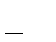 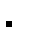 UWAGA!* Operacja jest zgodna z Programem gdy: -spełnia obowiązujące w naborze warunki udzielenia wsparcia, jest zgodna z formą wsparcia wskazaną w ogłoszeniu o naborze jest zgodna z PROW (2014-2020)Przed udzieleniem odpowiedzi na pytanie 4.3., należy wypełnić kartę Weryfikacji zgodności operacji z warunkami przyznania pomocy określonymi w Programie Rozwoju Obszarów Wiejskich na lata 2014-2020, o treści wskazanej w załączniku nr 2 do Wytycznych MRiRW.W sytuacji gdy na którekolwiek z pytań wskazanych w pkt 1-3. udzielono odpowiedzi NIE – dopuszcza się pominięcieweryfikacji zadania z PROW na lata 2014-2020 i oznaczenie odpowiedzi „nie dotyczy” w pytaniu 4 i 4.3.** Operacja jest zgodna z LSR wówczas, gdy jest zgodna z wszystkimi kryteriami oceny wskazanymi na karcie zgodności z LSR, w tym z programem, w ramach którego jest realizowana oraz zakłada realizację wskaźników LSR,
a przez to przyczyni się do osiągnięcia celów LSR.Załącznik nr 2 do Procedury oceny i wyboru operacji własnych LGDZałącznik nr 3 do Procedury oceny i wyboru operacji własnych  LGDDane Zgłaszającego:W związku ogłoszeniem przez LGD informacji o planowanej realizacji operacji własnej pt.:zgłaszam zamiar realizacji operacji odpowiadającej zakresowi planowanej operacji własnejLGD.Oświadczam, że spełniam warunki podmiotowe uprawniające mnie do wsparcia, o których mowa w § 3 rozporządzenia MRiRW z dnia 24.09.2015r. w sprawie szczegółowych warunków i trybu przyznawania pomocy finansowej w ramach poddziałania "Wsparcie na wdrażanie operacji w ramach strategii rozwoju lokalnego kierowanego przez społeczność" objętego Programem Rozwoju Obszarów Wiejskich na lata 2014-2020 (Dz.U.2015.1570 z późn.zm.) OSOBY FIZYCZNE/OSOBY FIZYCZNE WYKONUJĄCE DZIAŁALNOŚĆ GOSPODARCZĄ*Moje miejsce zamieszkania znajduje się na obszarze wiejskim objętym LSR (dotyczy osób niewykonujących działalności gospodarczej, do której stosuje się przepisy ustawy z dnia 02.07.2004r. o swobodzie działalności gospodarczej – Dz.U.2004 Nr 173 poz. 1807 z późn. zm.):Miejsce oznaczone adresem, pod którym wykonuję działalność gospodarczą, wpisane w Centralnej Ewidencji i Informacji o Działalności Gospodarczej znajduje się na obszarze wiejskim objętym LSR (dotyczy osób fizycznych wykonujących działalność gospodarczą, do której stosuje się przepisy ustawy o swobodzie działalności gospodarczej):Jestem obywatelem państwa członkowskiego Unii Europejskiej:Jestem pełnoletni/-a:Prowadzę mikroprzedsiębiorstwo/małe przedsiębiorstwo w rozumieniu przepisów rozporządzenia Komisji (UE) nr 651/2014 z dnia 17 czerwca 2014 r. uznającego niektóre rodzaje pomocy za zgodne z rynkiem wewnętrznym w zastosowaniu art. 107 i 108 Traktatu (Dz. Urz. UE L 187 z 26.06.2014, str. 1) – dotyczy Zgłaszających zamierzających realizować operację w ramach prowadzonej działalności gospodarczej:Dla wykazania powyższego składam następujące dokumenty:OSOBY PRAWNE*Zgłaszającym jest osoba prawna z wyłączeniem województwa:Siedziba/oddział osoby prawnej znajduje się na obszarze wiejskim objętym LSR (w przypadku gmin, których siedziba znajduje się poza obszarem wiejskim objętym LSR: obszar wiejski gminy objęty jest LSR, w ramach którego zamierza realizować operację; w przypadku powiatów, których siedziba znajduje się poza obszarem wiejskim objętym LSR: obszar co najmniej jednej z gmin wchodzących w skład powiatu jest obszarem wiejskim objętym LSR, w ramach której zamierza realizować operację):Wnioskodawcą jest lokalna grupa działania, o której mowa w przepisach o rozwoju lokalnym
z udziałem lokalnej społeczności:Zgłaszający prowadzi mikroprzedsiębiorstwo/małe przedsiębiorstwo w rozumieniu przepisów rozporządzenia Komisji (UE) nr 651/2014 z dnia 17 czerwca 2014 r. uznającego niektóre rodzaje pomocy za zgodne z rynkiem wewnętrznym w zastosowaniu art. 107 i 108 Traktatu (Dz. Urz. UE L 187
z 26.06.2014, str. 1) – dotyczy Zgłaszających zamierzających realizować operację w ramach prowadzonej działalności gospodarczej:Dla wykazania powyższego składam następujące dokumenty: JEDNOSTKI   ORGANIZACYJNE   NIEPOSIADAJĄCE   OSOBOWOŚCI   PRAWNEJ,    KTÓRYM USTAWA PRZYZNAJE ZDOLNOŚĆ PRAWNĄ*Zgłaszającym jest jednostka organizacyjna nieposiadająca osobowości prawnej, której ustawa przyznaje zdolność prawną:Siedziba/oddział jednostki organizacyjnej nieposiadającej osobowości prawnej, której ustawa przyznaje zdolność prawną, znajduje się na obszarze wiejskim objętym LSR:Zgłaszający prowadzi mikroprzedsiębiorstwo/małe przedsiębiorstwo w rozumieniu przepisów rozporządzenia Komisji (UE) nr 651/2014 z dnia 17 czerwca 2014 r. uznającego niektóre rodzaje pomocy za zgodne z rynkiem wewnętrznym w zastosowaniu art. 107 i 108 Traktatu (Dz. Urz. UE L 187 z 26.06.2014, str. 1) – dotyczy Zgłaszających zamierzających realizować operację w ramach prowadzonej działalności gospodarczej:Dla wykazania powyższego składam następujące dokumenty: SPÓŁKA CYWILNA*Zgłaszającym jest spółka cywilna, a każdy jej wspólnik, w zależności od formy prawnej wspólnika, spełnia kryteria określone w pkt I – III (Uwaga! Podmiot wykonujący działalność gospodarczą w formie spółki cywilnej, nie może ubiegać się o pomoc na operację w zakresie wspierania współpracy między podmiotami wykonującymi działalność gospodarczą na obszarze wiejskim objętym LSR):Zgłaszający	prowadzi   mikroprzedsiębiorstwo/małe	przedsiębiorstwo	w	rozumieniu przepisów rozporządzenia Komisji (UE) nr 651/2014 z dnia 17 czerwca 2014 r.  uznającego niektóre rodzaje pomocy za zgodne z rynkiem wewnętrznym w zastosowaniu art. 107 i 108 Traktatu (Dz. Urz. UE L 187 z 26.06.2014, str. 1) – dotyczy Zgłaszających zamierzających realizować operację w ramach prowadzonej działalności gospodarczej:Dla wykazania powyższego składam następujące dokumenty:* Należy wypełnić odpowiednią sekcjęOświadczam, że zapoznałam/em się z pełną informacją na temat planowanej do realizacji operacji własnej LGD znajdującą się na stronie internetowej www.podhalanskapl.Oświadczam, że realizacja przeze mnie operacji odpowiadającej operacji własnej skutkować będzie realizacją celów i wskaźników zaplanowanych przez LGD.Oświadczam, że nie podlegam wykluczeniu z ubiegania się o przyznanie wsparcia, to jest   nie zachodzą w stosunku do mnie przesłanki określone   w:art. 207 ust. 4 ustawy z dn. 27 sierpnia 2009 r. o finansach publicznych (j.t. Dz.U. z  2013r., poz. 885, z późn. zm.),art. 12 ust. 1 pkt 1 ustawy z dn. 15 czerwca 2012 r. o skutkach powierzania wykonywania pracy cudzoziemcom przebywającym wbrew przepisom na terytorium Rzeczypospolitej Polskiej (Dz.U. z 2012 r., poz. 769),art. 9 ust. 1 pkt 2a ustawy z dn. 28 października 2002 r. o odpowiedzialności podmiotów zbiorowych za czyny zabronione pod groźbą kary (j.t. Dz. U. z 2014 r., poz. 1417, z późn.zm.).Oświadczam, że jestem związany niniejszym zgłoszeniem do dnia  …………………………………….Wyrażam zgodę na kontaktowanie się ze mną w sprawach związanych z niniejszym zgłoszeniem drogą elektroniczną na podany przeze mnie adres  e-mail.Osoby podpisujące zgłoszenie oświadczają, że wyrażają zgodę na przetwarzanie ich danych osobowych zgodnie z ustawą z dnia 29.07.1997r. o ochronie danych osobowych (Dz.U.2014.1182 j.t. z późn.  zm.).Jednocześnie osoby podpisujące zgłoszenie oświadczają, że  przyjmują do wiadomości,  że:Administratorem   zebranych   danych   osobowych   jest   Podhalańska   Lokalna   GrupaDziałania z siedzibą w Poroninie,Zebrane dane osobowe będą przetwarzane w związku ze złożeniem zgłoszenia na realizację operacji odpowiadającej zakresowi operacji własnej LGD i jego ewentualną realizacją,Dane osobowe mogą zostać udostępnione innym podmiotom w celu monitoringu, sprawozdawczości i ewaluacji w ramach realizacji przez LGD strategii rozwoju lokalnego kierowanego  przez społeczność,Podanie danych jest dobrowolne, jednak odmowa wyrażenia zgody na  ich przetwarzanie lub cofnięcie takiej zgody jest równoznaczne z brakiem możliwości rozpatrzenia niniejszego  zgłoszenia,Mają prawo dostępu do swoich danych osobowych i ich   poprawiania.Oświadczam, że wszystkie podane w niniejszym zgłoszeniu oraz w załącznikach informacje  są zgodne z aktualnym stanem prawnym i  faktycznym.Załącznik nr 4 do Procedury oceny i wyboru operacji własnych LGDKarta oceny WykonawcówOznaczenie naboru:…………… Zgłoszenie nr: ……………………………… złożone przez:………………………… Oceniający: ……………………………………………………………………………………Karta oceny zgodności z LSRKarta oceny zgodności z LSRKarta oceny zgodności z LSRKarta oceny zgodności z LSRKarta oceny zgodności z LSRNr wniosku(nadany przez Biuro LGD):Nr wniosku(nadany przez Biuro LGD):Tytuł zadania:Tytuł zadania:WnioskodawcaWnioskodawcaPrzedsięwzięcie :Przedsięwzięcie :Cel szczegółowy:Cel szczegółowy:Cel ogólny:Cel ogólny:1.Czy wniosek został złożony w miejscu i terminie wskazanym w ogłoszeniu o naborze inie został wycofany?Czy wniosek został złożony w miejscu i terminie wskazanym w ogłoszeniu o naborze inie został wycofany?taknie1.Czy wniosek został złożony w miejscu i terminie wskazanym w ogłoszeniu o naborze inie został wycofany?Czy wniosek został złożony w miejscu i terminie wskazanym w ogłoszeniu o naborze inie został wycofany?nie dotyczynie dotyczy1.Uzasadnienie:Uzasadnienie:2.Czy zakres tematyczny operacji jest zgodny z tematycznym zakresem operacjiwskazanym w ogłoszeniu o naborze?Czy zakres tematyczny operacji jest zgodny z tematycznym zakresem operacjiwskazanym w ogłoszeniu o naborze?taknie2.Czy zakres tematyczny operacji jest zgodny z tematycznym zakresem operacjiwskazanym w ogłoszeniu o naborze?Czy zakres tematyczny operacji jest zgodny z tematycznym zakresem operacjiwskazanym w ogłoszeniu o naborze?nie dotyczynie dotyczy2.Uzasadnienie:Uzasadnienie:3.Czy operacja zakłada realizację: jednego celu ogólnego i jednego celu szczegółowego, przez osiąganie zaplanowanych w LSR wskaźników,w tym:Czy operacja zakłada realizację: jednego celu ogólnego i jednego celu szczegółowego, przez osiąganie zaplanowanych w LSR wskaźników,w tym:taknie3.1.Czy operacja zakłada realizację przedsięwzięć LSR poprzez osiąganie zaplanowanych w LSR wskaźników produktu?(Poniżej wpisać odpowiedni wskaźnik produktu)Czy operacja zakłada realizację przedsięwzięć LSR poprzez osiąganie zaplanowanych w LSR wskaźników produktu?(Poniżej wpisać odpowiedni wskaźnik produktu)Czy operacja zakłada realizację przedsięwzięć LSR poprzez osiąganie zaplanowanych w LSR wskaźników produktu?(Poniżej wpisać odpowiedni wskaźnik produktu)Czy operacja zakłada realizację przedsięwzięć LSR poprzez osiąganie zaplanowanych w LSR wskaźników produktu?(Poniżej wpisać odpowiedni wskaźnik produktu)taknie3.2.Czy operacja zakłada realizację celów szczegółowych LSR poprzez osiąganie zaplanowanych w LSR wskaźników rezultatu?(Poniżej wpisać odpowiedni wskaźnik rezultatu)Czy operacja zakłada realizację celów szczegółowych LSR poprzez osiąganie zaplanowanych w LSR wskaźników rezultatu?(Poniżej wpisać odpowiedni wskaźnik rezultatu)Czy operacja zakłada realizację celów szczegółowych LSR poprzez osiąganie zaplanowanych w LSR wskaźników rezultatu?(Poniżej wpisać odpowiedni wskaźnik rezultatu)Czy operacja zakłada realizację celów szczegółowych LSR poprzez osiąganie zaplanowanych w LSR wskaźników rezultatu?(Poniżej wpisać odpowiedni wskaźnik rezultatu)taknieUzasadnienie zgodności z celami i przedsięwzięciami LSR:Uzasadnienie zgodności z celami i przedsięwzięciami LSR:Uzasadnienie zgodności z celami i przedsięwzięciami LSR:Uzasadnienie zgodności z celami i przedsięwzięciami LSR:4.Czy operacja jest zgodna z PROGRAMEM*, w tym:taknie4.Czy operacja jest zgodna z PROGRAMEM*, w tym:nie dotyczynie dotyczy4.1Czy forma wsparcia operacji jest zgodna z formą wsparcia wskazaną w ogłoszeniu onaborze?taknie4.2.Czy operacja spełnia obowiązujące w ramach naboru warunki udzielenia wsparcia?/poniżej wskazać jakie?/taknie……..taknie4.3.Czy operacja jest zgodna z PROW na lata 2014-2020? *taknie4.3.Czy operacja jest zgodna z PROW na lata 2014-2020? *nie dotyczynie dotyczyUzasadnienie:Uzasadnienie:Uzasadnienie:Uzasadnienie:W związku z udzielonymipowyżej odpowiedziami **:Głosuję za uznaniem, że zadanie jest zgodne z LSR/Głosuję za uznaniem, że zadanie nie jest zgodne z LSR(niepotrzebne skreślić)Uzasadnienie oceny zgodnościz LSR:Podpisy członków obecnych podczas oceny i uprawnionych do głosowania nad daną operacjąMiejscowość i DataKarta oceny operacji według lokalnych kryteriów wyboru operacjiKarta oceny operacji według lokalnych kryteriów wyboru operacjiKarta oceny operacji według lokalnych kryteriów wyboru operacjiKarta oceny operacji według lokalnych kryteriów wyboru operacjiKarta oceny operacji według lokalnych kryteriów wyboru operacjiNr wniosku:(nadany przez Biuro LGD):Nr wniosku:(nadany przez Biuro LGD):Tytuł zadania:Tytuł zadania:Wnioskodawca:Wnioskodawca:Przedsięwzięcie :Przedsięwzięcie :Cel szczegółowy:Cel szczegółowy:Cel ogólny:Cel ogólny:Lp.KRYTERIUMKRYTERIUMPRZYZNANA LICZBA PUNKTÓWUZASADNIENIE1.2.3.SUMA :SUMA :SUMA :Podpisy członków obecnych podczas oceny i uprawnionych do głosowania nad daną operacjąPodpisy członków obecnych podczas oceny i uprawnionych do głosowania nad daną operacjąMiejscowość, dataMiejscowość, dataFORMULARZ ZGŁOSZENIA ZAMIARU REALIZACJI OPERACJI ODPOWIADAJĄCEJ ZAKRESOWI OPERACJI WŁASNEJ LGDPotwierdzenie przyjęcia:Nr zgłoszenia:  ………………………………………Potwierdzenie przyjęcia:Imię i nazwisko/Nazwa ZgłaszającegoRejestr, w jakim figuruje zgłaszający, numer rejestru (jeśli dotyczy)Numer NIP/PESEL (dotyczy osób fizycznych niewykonujących działalności gospodarczej)Numer identyfikacyjny ARiMRE-mail ZgłaszającegoOsoba/osoby upoważnione do reprezentowania Zgłaszającego (Imię i nazwisko)Osoba/osoby upoważnione do reprezentowania Zgłaszającego (Imię i nazwisko)Osoba/osoby upoważnione do reprezentowania Zgłaszającego (Imię i nazwisko)Osoba upoważniona do kontaktów z LGDImię inazwiskoOsoba upoważniona do kontaktów z LGDNumer telefonuOsoba upoważniona do kontaktów z LGDe-mail1.2.3.4.5.6.1.2.3.4.5.6.1.2.3.4.5.6.1.2.3.4.5.6.Data:Podpis Zgłaszającego lub osób upoważnionych dojego reprezentacji:TAKNIECzy zgłoszenie zostało złożone w miejscu i czasie przyjmowania zgłoszeń?Lp.WARUNKI PODMIOTOWE DOTYCZĄCE WYKONAWCY:WARUNKI PODMIOTOWE DOTYCZĄCE WYKONAWCY:WARUNKI PODMIOTOWE DOTYCZĄCE WYKONAWCY:WARUNKI PODMIOTOWE DOTYCZĄCE WYKONAWCY:NDTAKNIE1. Osoba fizyczna/osoba fizyczna wykonująca działalność gospodarczą, do której stosuje sięprzepisy ustawy o swobodzie działalności gospodarczej1. Osoba fizyczna/osoba fizyczna wykonująca działalność gospodarczą, do której stosuje sięprzepisy ustawy o swobodzie działalności gospodarczej1. Osoba fizyczna/osoba fizyczna wykonująca działalność gospodarczą, do której stosuje sięprzepisy ustawy o swobodzie działalności gospodarczej1. Osoba fizyczna/osoba fizyczna wykonująca działalność gospodarczą, do której stosuje sięprzepisy ustawy o swobodzie działalności gospodarczej1. Osoba fizyczna/osoba fizyczna wykonująca działalność gospodarczą, do której stosuje sięprzepisy ustawy o swobodzie działalności gospodarczeja)Czy miejsce zamieszkania osoby fizycznej znajduje się na obszarze wiejskim objętym LSR?Czy miejsce zamieszkania osoby fizycznej znajduje się na obszarze wiejskim objętym LSR?Czy miejsce zamieszkania osoby fizycznej znajduje się na obszarze wiejskim objętym LSR?Czy miejsce zamieszkania osoby fizycznej znajduje się na obszarze wiejskim objętym LSR?b)Czy miejsce oznaczone adresem, pod którym osoba fizyczna wykonuje działalność gospodarczą, wpisane w CEIDG znajduje się na obszarze wiejskim objętym LSR?Czy miejsce oznaczone adresem, pod którym osoba fizyczna wykonuje działalność gospodarczą, wpisane w CEIDG znajduje się na obszarze wiejskim objętym LSR?Czy miejsce oznaczone adresem, pod którym osoba fizyczna wykonuje działalność gospodarczą, wpisane w CEIDG znajduje się na obszarze wiejskim objętym LSR?Czy miejsce oznaczone adresem, pod którym osoba fizyczna wykonuje działalność gospodarczą, wpisane w CEIDG znajduje się na obszarze wiejskim objętym LSR?c)Czy osoba fizyczna jest obywatelem państwa członkowskiego Unii Europejskiej?Czy osoba fizyczna jest obywatelem państwa członkowskiego Unii Europejskiej?Czy osoba fizyczna jest obywatelem państwa członkowskiego Unii Europejskiej?Czy osoba fizyczna jest obywatelem państwa członkowskiego Unii Europejskiej?d)Czy osoba fizyczna jest pełnoletnia?Czy osoba fizyczna jest pełnoletnia?Czy osoba fizyczna jest pełnoletnia?Czy osoba fizyczna jest pełnoletnia?e)Czy Wykonawca prowadzi mikroprzedsiębiorstwo lub małe przedsiębiorstwo w rozumieniu przepisów rozporządzenia Komisji (UE) nr 651/2014?Czy Wykonawca prowadzi mikroprzedsiębiorstwo lub małe przedsiębiorstwo w rozumieniu przepisów rozporządzenia Komisji (UE) nr 651/2014?Czy Wykonawca prowadzi mikroprzedsiębiorstwo lub małe przedsiębiorstwo w rozumieniu przepisów rozporządzenia Komisji (UE) nr 651/2014?Czy Wykonawca prowadzi mikroprzedsiębiorstwo lub małe przedsiębiorstwo w rozumieniu przepisów rozporządzenia Komisji (UE) nr 651/2014?2. Osoba prawna2. Osoba prawna2. Osoba prawna2. Osoba prawna2. Osoba prawnaa)Czy siedziba/oddział osoby prawnej znajduje się na obszarze wiejskim objętym LSR?Czy siedziba/oddział osoby prawnej znajduje się na obszarze wiejskim objętym LSR?Czy siedziba/oddział osoby prawnej znajduje się na obszarze wiejskim objętym LSR?Czy siedziba/oddział osoby prawnej znajduje się na obszarze wiejskim objętym LSR?b)Czy obszar gminy będącej Wykonawcą jest obszarem wiejskim objętym LSR? / Czy obszar co najmniej jednej z gmin wchodzących w skład powiatu będącego Wykonawcą jest obszarem wiejskim objętym LSR?Czy obszar gminy będącej Wykonawcą jest obszarem wiejskim objętym LSR? / Czy obszar co najmniej jednej z gmin wchodzących w skład powiatu będącego Wykonawcą jest obszarem wiejskim objętym LSR?Czy obszar gminy będącej Wykonawcą jest obszarem wiejskim objętym LSR? / Czy obszar co najmniej jednej z gmin wchodzących w skład powiatu będącego Wykonawcą jest obszarem wiejskim objętym LSR?Czy obszar gminy będącej Wykonawcą jest obszarem wiejskim objętym LSR? / Czy obszar co najmniej jednej z gmin wchodzących w skład powiatu będącego Wykonawcą jest obszarem wiejskim objętym LSR?c)Czy Wykonawcą jest podmiot inny niż województwo?Czy Wykonawcą jest podmiot inny niż województwo?Czy Wykonawcą jest podmiot inny niż województwo?Czy Wykonawcą jest podmiot inny niż województwo?d)Czy Wykonawca jest lokalną grupą działania?Czy Wykonawca jest lokalną grupą działania?Czy Wykonawca jest lokalną grupą działania?Czy Wykonawca jest lokalną grupą działania?e)Czy Wykonawca prowadzi mikroprzedsiębiorstwo lub małe przedsiębiorstwo w rozumieniu przepisów rozporządzenia Komisji (UE) nr 651/2014?Czy Wykonawca prowadzi mikroprzedsiębiorstwo lub małe przedsiębiorstwo w rozumieniu przepisów rozporządzenia Komisji (UE) nr 651/2014?Czy Wykonawca prowadzi mikroprzedsiębiorstwo lub małe przedsiębiorstwo w rozumieniu przepisów rozporządzenia Komisji (UE) nr 651/2014?Czy Wykonawca prowadzi mikroprzedsiębiorstwo lub małe przedsiębiorstwo w rozumieniu przepisów rozporządzenia Komisji (UE) nr 651/2014?3. Jednostka organizacyjna nieposiadająca osobowości prawnej, której ustawa przyznaje zdolność prawną3. Jednostka organizacyjna nieposiadająca osobowości prawnej, której ustawa przyznaje zdolność prawną3. Jednostka organizacyjna nieposiadająca osobowości prawnej, której ustawa przyznaje zdolność prawną3. Jednostka organizacyjna nieposiadająca osobowości prawnej, której ustawa przyznaje zdolność prawną3. Jednostka organizacyjna nieposiadająca osobowości prawnej, której ustawa przyznaje zdolność prawnąa)Czy siedziba/oddział jednostki organizacyjnej nieposiadającej osobowości przyznaje zdolność prawną, znajduje się na obszarze wiejskim objętym LSR?prawnej,którejustawab)Czy Wykonawca prowadzi mikroprzedsiębiorstwo lub małe przedsiębiorstwo w rozumieniu przepisów rozporządzenia Komisji (UE) nr 651/2014?4. Spółka cywilna4. Spółka cywilnaa)Czy każdy wspólnik spółki cywilnej, w zależności od formy prawnej wspólnika, spełnia kryteria określonew pkt 1-3?b)Czy podmiot wykonujący działalność w formie spółki cywilnej nie ubiega się o pomoc na operację w zakresie wspierania współpracy między podmiotami wykonującymi działalność gospodarczą na obszarze wiejskim objętym LSR?c)Czy Wykonawca prowadzi mikroprzedsiębiorstwo lub małe przedsiębiorstwo w rozumieniu przepisów rozporządzenia Komisji (UE) nr 651/2014?TAKNIEWykonawca spełnia wszystkie dotyczące go warunki podmiotoweDataPodpisy członków obecnych podczas oceny i uprawnionych do głosowania nad daną operacją